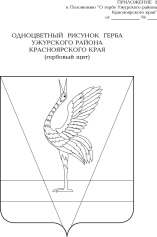 АДМИНИСТРАЦИЯ УЖУРСКОГО РАЙОНАКРАСНОЯРСКОГО КРАЯПОСТАНОВЛЕНИЕ20.10.2021                                         г. Ужур                                                 № 795О внесении изменений в постановление администрации Ужурского района от 16.01.2017 №7 «Об утверждении административного регламента предоставления муниципальной услуги «Выдача сведений из информационной системы обеспечения градостроительной деятельности»Руководствуясь постановлением от 31.05.2016 №320 «Об утверждении Порядка разработки и утверждения административных регламентов предоставления муниципальных услуг», статьей 57 Градостроительного Кодекса, постановлением Правительства Российской Федерации от 13.03.2020 № 279 «Об информационном обеспечении градостроительной деятельности», ПОСТАНОВЛЯЮ:                                                                   1. Внести в Приложение к постановлению администрации Ужурского района от 16.01.2017 №7 «Об утверждении административного регламента предоставления муниципальной услуги «Выдача сведений из информационной системы обеспечения градостроительной деятельности»  (далее-Приложение) следующие изменения: 1.1. Пункт 2.3 Приложения читать в следующей редакции:«2.3. Срок предоставления муниципальной услуги - 14 рабочих дней со дня осуществления оплаты физическим или юридическим лицом, либо со дня регистрации в случае, если федеральными законами установлено, что указанные в запросе сведения, документы, материалы предоставляются без взимания платы. По межведомственным запросам сведения, документы, материалы предоставляются органом местного самоуправления не позднее 5 рабочих дней со дня регистрации запроса. В случае представления заявителем документов, через многофункциональный центр срок принятия решения исчисляется со дня передачи многофункциональным центром таких документов в орган, осуществляющий согласование».1.2. Пункт 2.5 Приложения читать в следующей редакции:«2.5. Исчерпывающий перечень документов, необходимых для предоставления муниципальной услуги (далее - документы):1) заявление о предоставлении сведений из информационной системы обеспечения градостроительной деятельности. В заявлении указываются реквизиты необходимых сведений, документов, материалов и(или) кадастровый номер (номера) земельного участка (участков), и(или) адрес (адреса) объектов недвижимости, и(или) сведения о границах территории, в отношении которой запрашиваются сведения, документы, материалы, которые должны содержать графическое описание местоположения границ этой территории, перечень координат характерных точек этих границ в системе координат, установленной для ведения Единого государственного реестра недвижимости, форма предоставления сведений, содержащихся в информационной системе,  способ их отправки, также адрес электронной почты».1.3. Пункты 2.7, 2.8 Приложения читать в следующей редакции:«2.7. Основания для отказа в приеме документов отсутствуют.Основанием для отказа в предоставлении Услуги является:- наличие установленного в соответствии с законодательством Российской Федерации запрета на предоставление сведений;- отсутствие документа, подтверждающего оплату по истечении 7 рабочих дней со дня направления пользователю уведомления об оплате предоставления сведений, документов, материалов;- отсутствие в запросе реквизитов необходимых сведений, документов, материалов и(или) кадастрового номера (номеров) земельного участка (участков), и(или) адреса (адресов) объектов недвижимости, и(или) сведений о границах территории, в отношении которой запрашиваются сведения, документы, материалы, которые должны содержать графическое описание местоположения границ этой территории, перечень координат характерных точек этих границ в системе координат, установленной для ведения Единого государственного реестра недвижимости;- запрос не отвечает следующим требованиям:а) в случае направления пользователем запроса в бумажной форме такой запрос подписывается пользователем собственноручно. В случае подписания запроса в бумажной форме лицом, уполномоченным действовать от имени пользователя (далее - уполномоченное лицо), обязательным приложением к такому запросу являются документы, подтверждающие указанное полномочие такого лица.б) в случае если запрос направляется пользователем или уполномоченным лицом в электронной форме, такой запрос подписывается простой электронной подписью пользователя либо уполномоченного лица. В случае подписания уполномоченным лицом запроса в электронной форме обязательным приложением к такому запросу являются документы, подтверждающие указанные полномочия такого лица.- запрашиваемые сведения, документы, материалы отсутствуют в информационной системе на дату рассмотрения запроса, межведомственного запроса.Основанием для прекращения предоставления муниципальной услуги является отзыв заявления. 2.8. Муниципальная услуга предоставляется бесплатно. Сведения, документы и материалы предоставляются:а) по межведомственным запросам следующих органов и организаций:- органов государственной власти Российской Федерации, органов государственной власти субъектов Российской Федерации;- иных органов местного самоуправления;- организаций (органов) по учету объектов недвижимого имущества, органов по учету государственного и муниципального имущества в отношении объектов капитального строительстваа также в случаях, если федеральными законами установлено, что указанные в запросе сведения, документы, материалы предоставляются без взимания платы.б) по запросам физических и юридических лиц (далее - запрос) за плату (за исключением случаев, если федеральными законами установлено, что указанные в запросе сведения, документы, материалы предоставляются без взимания платы):1) 100 рублей - за предоставление копии одного документа, материала в электронной форме (за исключением материалов и результатов инженерных изысканий);2) 100 рублей - за каждую сторону листа формата A4 копии документов, материалов в бумажной форме (за исключением материалов и результатов инженерных изысканий);3) 5000 рублей - за предоставление копии материалов и результатов инженерных изысканий в электронной форме (вне зависимости от количества листов);4) 5000 рублей - за предоставление копии материалов и результатов инженерных изысканий в бумажной форме и 100 рублей - за каждую сторону листа формата A4 копии таких материалов и результатов;5) 1000 рублей - за предоставление сведений об одном земельном участке (части земельного участка) за каждые полные (неполные) 10000 кв. метров площади такого участка и (или) дополнительный контур (для многоконтурных земельных участков) в электронной форме;6) 1000 рублей - за предоставление сведений об одном земельном участке (части земельного участка) за каждые полные (неполные) 10000 кв. метров площади такого участка и (или) дополнительный контур (для многоконтурных земельных участков) и 100 рублей - за каждую сторону листа формата A4 таких сведений в бумажной форме;7) 1000 рублей - за предоставление сведений об одном объекте капитального строительства в электронной форме;8) 1000 рублей - за предоставление сведений об одном объекте капитального строительства и 100 рублей - за каждую сторону листа формата A4 таких сведений в бумажной форме;9) 1000 рублей - за предоставление сведений о неразграниченных землях за каждые полные (неполные) 10000 кв. метров площади таких земель в электронной форме;10) 1000 рублей - за предоставление сведений о неразграниченных землях за каждые полные (неполные) 10000 кв. метров площади таких земель и 100 рублей - за каждую сторону листа формата A4 таких сведений в бумажной форме;11) 100 рублей - за предоставление сведений, размещенных в информационной системе, не указанных в подпунктах "д" - "к" настоящего пункта, в электронной форме и 100 рублей - за каждую сторону листа формата A4 таких сведений в бумажной форме.В случае если материалы предоставляются в бумажном формате, отличном от формата A4, стоимость рассчитывается исходя из количества полных или неполных листов формата A4, необходимых для размещения указанного материала.Расчет стоимости предоставления сведений о территории производится исходя из количества земельных участков (частей земельных участков) и площади неразграниченных земель, расположенных в границах такой территории.Если пользователю было отказано в предоставлении сведений, документов, материалов в связи с внесением платы за предоставление сведений, документов, материалов не в полном объеме, орган местного самоуправления по заявлению пользователя в срок не позднее 3 месяцев со дня поступления такого заявления обеспечивает возврат уплаченных средств.Перечень сведений, документов, материалов, содержащихся в государственных информационных системах обеспечения градостроительной деятельности, доступ к которым осуществляется без взимания платы с использованием официальных сайтов в информационно-телекоммуникационной сети "интернет":<*> Формат доступа обеспечивает просмотр векторных моделей (карт) в интернет-браузере, просмотр характеристик выбранных пользователем объектов, включая информацию о местоположении, в том числе представленную с использованием координат, а также сохранение у пользователя просматриваемой информации в формате pdf.                                                                                                                                        »                                                1.4. Пункты 3.1, 3.2, 3.3 Приложения читать в следующей редакции:«3.1. Предоставление муниципальной услуги включает в себя следующие административные процедуры: 1) прием и регистрация заявления о предоставлении муниципальной услуги;2) определение размера платы, направление уведомления об оплате, подготовка сведений из информационной системы обеспечения градостроительной деятельности, либо подготовка мотивированного отказа в предоставлении муниципальной услуги; 3) выдача заявителю сведений из информационной системы обеспечения градостроительной деятельности, либо отказ в предоставлении Услуги.3.2. Прием и регистрация заявления о предоставлении муниципальной услуги: 1) основанием для начала административной процедуры является поступление заявления в администрацию, форма  приводится в приложении 1 к Регламенту; 2) ответственным исполнителем за выполнение административной процедуры является уполномоченный специалист администрации; 3) заявление регистрируется уполномоченным специалистом администрации. 4) результатом административной процедуры является присвоение заявлению регистрационного номера и передача заявления специалисту Отдела; 5) срок выполнения административной процедуры составляет 2 рабочих дня. 3.2.1. Зарегистрированное заявление с приложенными документами в рабочий день регистрации передается  специалисту Отдела; 3.3. Определение размера платы, направление уведомления об оплате, подготовка сведений из информационной системы обеспечения градостроительной деятельности, либо подготовка мотивированного отказа в предоставлении муниципальной услуги: 1) Основанием для начала административной процедуры  является принятие и регистрация заявления в администрацию, а также поступление сведений об оплате (за исключением межведомственных запросов и случаев, если федеральными законами установлено, что указанные в запросе сведения, документы, материалы предоставляются без взимания платы). Специалист Отдела рассматривает запрос в течение 2 рабочих дней со дня регистрации запроса и, исходя из количества запрашиваемых пользователем сведений, документов, материалов, а также установленных размеров платы за предоставление сведений, документов, материалов, определяет общий размер платы за предоставление запрашиваемых сведений, документов, материалов (за исключением межведомственных запросов и  случаев, если федеральными законами установлено, что указанные в запросе сведения, документы, материалы предоставляются без взимания платы).После рассмотрения запроса направляет пользователю по адресу электронной почты, указанному в запросе, и(или) в личный кабинет пользователя на едином портале уведомление об оплате предоставления сведений, документов, материалов, в котором содержатся сведения об общем размере платы, расчете и сроках оплаты (с приложением в электронной форме документов (квитанции с реквизитами), необходимых для оплаты).При наличии оснований для отказа в предоставлении муниципальной услуги, предусмотренных пунктом 2.7. настоящего Регламента,  специалист Отдела осуществляет подготовку мотивированного отказа в предоставлении муниципальной услуги и передает его на подпись главе района. Отказ подписывается Главой района в течение трех рабочих дней и регистрируется в день его подписания. Отказ направляется по адресу, указанному заявителем. 2) при отсутствии оснований для отказа в предоставлении муниципальной услуги, предусмотренных пунктом 2.7. настоящего Регламента, ответственный исполнитель рассматривает заявление и осуществляет подготовку требуемых сведений (копий документов);3) если заявление содержит запрос информации в отношении земельного участка с указанием кадастрового номера, ответственный исполнитель осуществляет проверку содержащихся в информационной системе обеспечения градостроительной деятельности сведений по границе земельного участка на соответствие данным Росреестра.В случае отсутствия сведений в информационной системе обеспечения градостроительной деятельности по данному участку или при наличии разночтений ответственный исполнитель готовит и направляет в Росреестр межведомственный запрос о границах земельного участка;4) копии документов, содержащихся в информационной системе обеспечения градостроительной деятельности, изготавливаются на бумажном носителе или в электронном виде, согласно требованиям, к форме предоставления копий документов, указанным в заявлении.Копии документов нумеруются, прошиваются, заверяются в соответствии с требованиями делопроизводства.Подготовленные копии документов передаются на подпись Главе района.5) результатом административной процедуры является подписание Главой района сведений, заверенных копий документов из информационной системы обеспечения градостроительной деятельности, либо отказа в предоставлении Услуги. 6) срок выполнения административной процедуры составляет не более 10 дней».1.5. Приложение 2 к Регламенту изложить в редакции согласно приложению.2. Постановление вступает в силу в день, следующий за днем его официального опубликования в специальном выпуске районной газеты «Сибирский хлебороб».Глава района                                                                                      К.Н. ЗарецкийПриложение БЛОК-СХЕМАПРЕДОСТАВЛЕНИЯ УСЛУГИ ПО ВЫДАЧЕ СВЕДЕНИЙ ИЗ ИНФОРМАЦИОННОЙСИСТЕМЫ ОБЕСПЕЧЕНИЯ ГРАДОСТРОИТЕЛЬНОЙ ДЕЯТЕЛЬНОСТИСостав сведений, документов, материаловФормат доступа <*>1.Предусмотренные схемами территориального планирования двух и более субъектов Российской Федерации, схемами территориального планирования субъектов Российской Федерации карты планируемого размещения объектов регионального значения и положения о территориальном планировании применительно к территории субъекта Российской Федерациивекторные модели (карты) с возможностью просмотра характеристик объектов, текстовые файлы, содержащие положение о территориальном планировании2.Предусмотренные схемами территориального планирования муниципальных районов, генеральными планами поселений, генеральными планами городских округов карты планируемого размещения соответственно объектов местного значения муниципального района, объектов местного значения поселения, объектов местного значения городского округа, карты функциональных зон, а также положения о территориальном планированиивекторные модели (карты) с возможностью просмотра характеристик объектов, текстовые файлы, содержащие положение о территориальном планировании3.Региональные нормативы градостроительного проектированиятекстовые файлы4.Местные нормативы градостроительного проектированиятекстовые файлы5.Сведения о выданных разрешениях на строительство, реконструкцию и ввод объектов капитального строительства в эксплуатацию, разрешениях на условно разрешенный вид использования, разрешениях на отклонения от предельных параметров строительства объекта капитального строительства, о соглашении об установлении сервитута, о решении об установлении публичного сервитутавекторные модели (карты) с возможностью просмотра характеристик объектов, в том числе информации, содержащейся в разрешении на строительство, реконструкцию и ввод объектов капитального строительства в эксплуатацию, разрешениях на условно разрешенный вид использования, разрешениях на отклонения от предельных параметров строительства объекта капитального строительства, соглашении об установлении сервитута, решении об установлении публичного сервитута6.Правила землепользования и застройки муниципальных образований, входящих в состав субъекта Российской Федерациивекторные модели (карты) с возможностью просмотра характеристик объектов, в том числе информации о градостроительном регламенте7.Правила благоустройства территории муниципальных образований, входящих в состав субъекта Российской Федерациивекторные модели (карты) с возможностью просмотра характеристик объектов (при наличии) или текстовые файлы8.Основная часть проектов планировки территории муниципальных образований, входящих в состав субъекта Российской Федерации, а также проектов планировки для объектов регионального значениявекторные модели (карты) с возможностью просмотра характеристик объектов9.Основная часть проектов межевания территории муниципальных образований, входящих в состав субъекта Российской Федерации, а также проектов межевания для объектов регионального значениявекторные модели (карты) с возможностью просмотра характеристик объектов10.Сведения о создании искусственных земельных участков на территориях муниципальных образований, входящих в состав субъекта Российской Федерациивекторные модели (карты) с возможностью просмотра характеристик объектов11.Сведения о границах зон с особыми условиями использования территорий и об их характеристиках, в том числе об ограничениях использования земельных участков в границах таких зонвекторные модели (карты) с возможностью просмотра характеристик объектов12.Положения об особо охраняемых природных территориях федерального, регионального и местного значения на территории субъекта Российской Федерациивекторные модели (карты) с возможностью просмотра характеристик объектов, текстовые файлы, содержащие положение13.Лесохозяйственные регламенты лесничеств, расположенных на землях лесного фонда в субъекте Российской Федерациивекторные модели (карты) с возможностью просмотра характеристик объектов, в том числе информация о регламентеИсполнил:Ю.Э. СпиридоноваСогласовано:М.Г. АлексеенкоО.В. КлименкоН.С. Жилина